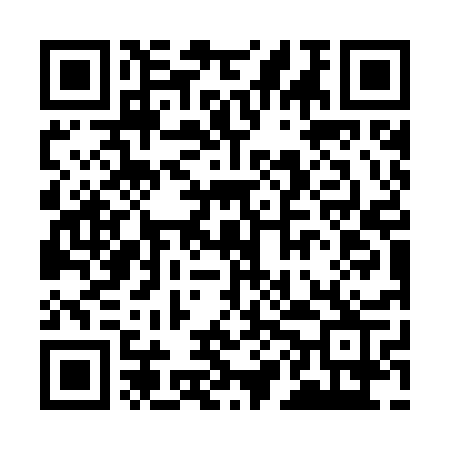 Prayer times for Upper Kingsburg, Nova Scotia, CanadaWed 1 May 2024 - Fri 31 May 2024High Latitude Method: Angle Based RulePrayer Calculation Method: Islamic Society of North AmericaAsar Calculation Method: HanafiPrayer times provided by https://www.salahtimes.comDateDayFajrSunriseDhuhrAsrMaghribIsha1Wed4:356:071:146:148:229:552Thu4:336:061:146:158:239:563Fri4:316:051:146:158:249:584Sat4:296:031:146:168:2510:005Sun4:276:021:146:178:2610:016Mon4:256:001:146:178:2810:037Tue4:245:591:146:188:2910:058Wed4:225:581:146:198:3010:069Thu4:205:571:146:198:3110:0810Fri4:185:551:146:208:3210:1011Sat4:165:541:146:218:3310:1112Sun4:155:531:136:218:3510:1313Mon4:135:521:136:228:3610:1514Tue4:115:511:136:238:3710:1615Wed4:105:501:146:238:3810:1816Thu4:085:491:146:248:3910:2017Fri4:075:481:146:258:4010:2118Sat4:055:471:146:258:4110:2319Sun4:045:461:146:268:4210:2520Mon4:025:451:146:278:4310:2621Tue4:015:441:146:278:4410:2822Wed3:595:431:146:288:4510:2923Thu3:585:421:146:288:4610:3124Fri3:575:411:146:298:4710:3225Sat3:555:401:146:308:4810:3426Sun3:545:401:146:308:4910:3527Mon3:535:391:146:318:5010:3728Tue3:525:381:156:318:5110:3829Wed3:515:381:156:328:5210:3930Thu3:495:371:156:328:5310:4131Fri3:485:371:156:338:5410:42